המכינה הקדם צבאית "נחשון" - המדרשה הישראלית למנהיגות חברתית 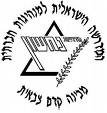 מחזור י"ט הראשון, שדרות, 2015 , תשע"ו , שבוע חמישי "תוכו רצוף אהבה" (שיר השירים, פרק ג')יום א'27/9/15יד' בתשרי יום ב'28/9/15טו' בתשרייום ג'29/9/15טז' בתשרייום ג'29/9/15טז' בתשרייום ג'29/9/15טז' בתשרייום ד'30/9/15יז' בתשרייום ה'1/10/15יח' בתשרייום ו'2/10/15יט' בתשרימנחה תורןגילגילגילמורמובילי יוםדינה יובל .ו.דינה יובל .ו.דינה יובל .ו.קרין ונטעתורניםתום ומיכלתום ומיכלתום ומיכלעדי אילנה7:158:00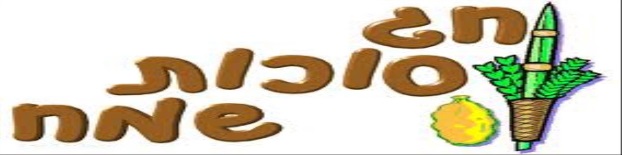 7:00: ארוחת בוקר8:00: סיכום שבועי8:45: ניקיונות9:15: יציאה9:159:3010:4511:0011:30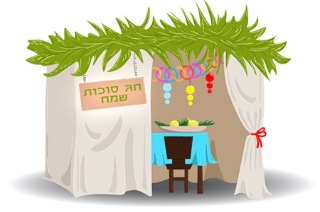                                                 שבת חול המועד סוכות                                             כניסת שבת: 16:16                                             צאת שבת : 17:28                               שבת שלום!!!                                                שבת חול המועד סוכות                                             כניסת שבת: 16:16                                             צאת שבת : 17:28                               שבת שלום!!!                                                שבת חול המועד סוכות                                             כניסת שבת: 16:16                                             צאת שבת : 17:28                               שבת שלום!!!                                                שבת חול המועד סוכות                                             כניסת שבת: 16:16                                             צאת שבת : 17:28                               שבת שלום!!!12:45                                                שבת חול המועד סוכות                                             כניסת שבת: 16:16                                             צאת שבת : 17:28                               שבת שלום!!!                                                שבת חול המועד סוכות                                             כניסת שבת: 16:16                                             צאת שבת : 17:28                               שבת שלום!!!                                                שבת חול המועד סוכות                                             כניסת שבת: 16:16                                             צאת שבת : 17:28                               שבת שלום!!!                                                שבת חול המועד סוכות                                             כניסת שבת: 16:16                                             צאת שבת : 17:28                               שבת שלום!!!13:00                                                שבת חול המועד סוכות                                             כניסת שבת: 16:16                                             צאת שבת : 17:28                               שבת שלום!!!                                                שבת חול המועד סוכות                                             כניסת שבת: 16:16                                             צאת שבת : 17:28                               שבת שלום!!!                                                שבת חול המועד סוכות                                             כניסת שבת: 16:16                                             צאת שבת : 17:28                               שבת שלום!!!                                                שבת חול המועד סוכות                                             כניסת שבת: 16:16                                             צאת שבת : 17:28                               שבת שלום!!!16:00יום טוב ראשון של סוכות כניסת חג : 18:12צאת חג : 19:0816:30 התכנסות גן העצמאות+פתיחה 17:00 – 18:00 איתי גוטלר (חבר מועצת העיר) צעירים בירושלים18:30 שוק מחנה יהודה19:30 א.ע בגן העצמאות20:15 שלמה דרור (מנהל מוזיאון האצ"ל) טרם בחר נושא לשיעור. 21:15 הליכה למקום לינה22:15: הגעה למקום לינה ביי"ס רחל שטראוס16:30 התכנסות גן העצמאות+פתיחה 17:00 – 18:00 איתי גוטלר (חבר מועצת העיר) צעירים בירושלים18:30 שוק מחנה יהודה19:30 א.ע בגן העצמאות20:15 שלמה דרור (מנהל מוזיאון האצ"ל) טרם בחר נושא לשיעור. 21:15 הליכה למקום לינה22:15: הגעה למקום לינה ביי"ס רחל שטראוס17:45יום טוב ראשון של סוכות כניסת חג : 18:12צאת חג : 19:0816:30 התכנסות גן העצמאות+פתיחה 17:00 – 18:00 איתי גוטלר (חבר מועצת העיר) צעירים בירושלים18:30 שוק מחנה יהודה19:30 א.ע בגן העצמאות20:15 שלמה דרור (מנהל מוזיאון האצ"ל) טרם בחר נושא לשיעור. 21:15 הליכה למקום לינה22:15: הגעה למקום לינה ביי"ס רחל שטראוס16:30 התכנסות גן העצמאות+פתיחה 17:00 – 18:00 איתי גוטלר (חבר מועצת העיר) צעירים בירושלים18:30 שוק מחנה יהודה19:30 א.ע בגן העצמאות20:15 שלמה דרור (מנהל מוזיאון האצ"ל) טרם בחר נושא לשיעור. 21:15 הליכה למקום לינה22:15: הגעה למקום לינה ביי"ס רחל שטראוס20:00יום טוב ראשון של סוכות כניסת חג : 18:12צאת חג : 19:0816:30 התכנסות גן העצמאות+פתיחה 17:00 – 18:00 איתי גוטלר (חבר מועצת העיר) צעירים בירושלים18:30 שוק מחנה יהודה19:30 א.ע בגן העצמאות20:15 שלמה דרור (מנהל מוזיאון האצ"ל) טרם בחר נושא לשיעור. 21:15 הליכה למקום לינה22:15: הגעה למקום לינה ביי"ס רחל שטראוס16:30 התכנסות גן העצמאות+פתיחה 17:00 – 18:00 איתי גוטלר (חבר מועצת העיר) צעירים בירושלים18:30 שוק מחנה יהודה19:30 א.ע בגן העצמאות20:15 שלמה דרור (מנהל מוזיאון האצ"ל) טרם בחר נושא לשיעור. 21:15 הליכה למקום לינה22:15: הגעה למקום לינה ביי"ס רחל שטראוס21:30